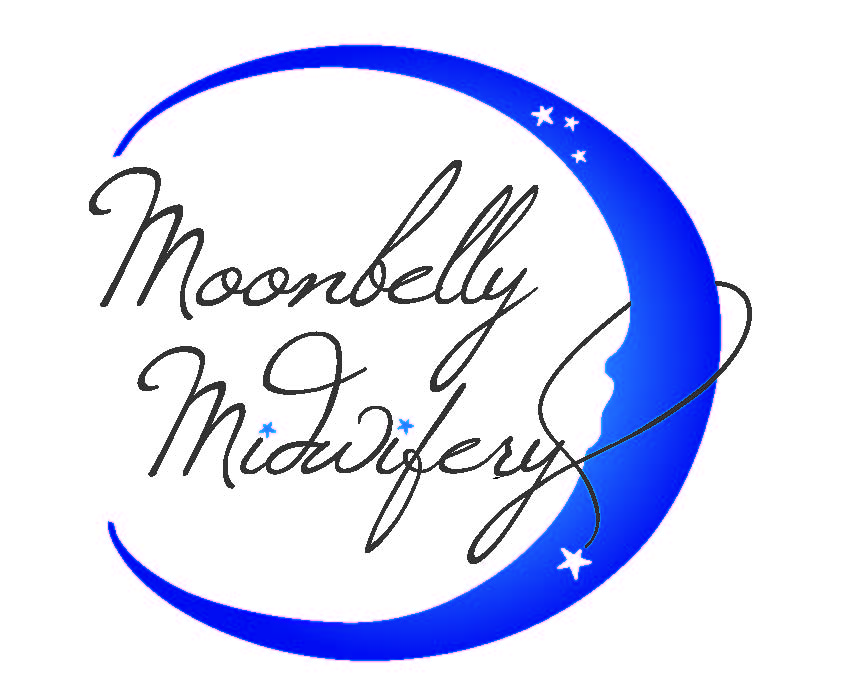 Request for Release of Medical InformationPatient Last Name: ______________ First Name: __________ Middle Initial: ___Phone Number: ______________ Date of Birth: ___/___/___ SSN: ___-___-___I hereby Authorize: 			Mary Burgess, Moonbelly Midwifery, LLC 					3039 Peabody Street, Bellingham, WA 98225 					Cell: 360-510.0188, FAX: 844-411-7474To release my protected health information as follows: Complete Medical Record for all services, including: History and Physical Exam, Progress Notes, Laboratory Tests, Physician Orders, Radiology Reports, Ultrasound and Inpatient AdmissionsHIV Test Results Records related to the following date(s) of service: _____________________To the following Healthcare Provider: 	Provider Name: _______________________________________________________ Address: ____________________________________________________________Phone Number: ____________________ Provider Fax Number: ___________________Purpose of Request:  Continuing CareLegalInsurancePatient Request for UseOther (explain): __________________________________________________I understand the following (Patient to Initial): _____ I hereby authorize Mary Burgess, Moonbelly Midwifery, LLC, to disclose/release medical records and/or other information obtained in the course of my diagnosis and/or treatment. _____ I understand that my records are protected under HIPAA regulations. _____ I agree to pay copy charges if applicable for Legal, Insurance and/or Personal Use. _____ I hereby release Mary Burgess, Moonbelly Midwifery, LLC, from any liability which may result from this disclosure of confidential medical information, or which may arise as a result of the use of the information contained in the information released. _____ I understand that under the Federal Protected Health Information regulations, I have the right to review my record and request amendments where appropriate._____ I understand that my health information may be subject to re-disclosure and not protected by Federal or State statutes. _____ I understand that the specific information to be disclosed in my medical record may include information regarding drug or alcohol use, counseling referrals and/or treatment of acquired immune deficiency syndrome (AIDS) or related conditions. _____ I understand that I may cancel this authorization at any time by submitting a written request to the address provided on this form, except where disclosure has already been made in reliance on my prior authorization. Unless withdrawn, this consent will expire 90 days from the date signed.Patient Signature: ___________________________ Date: ________________